423-HOSPITAL  CAMPUS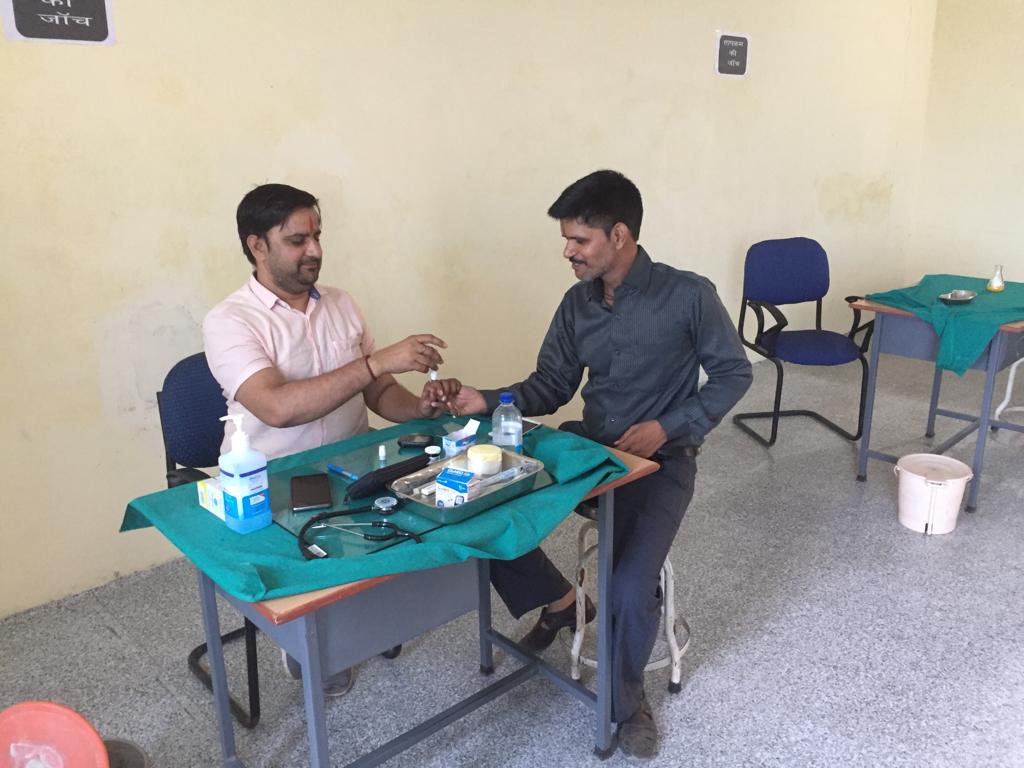 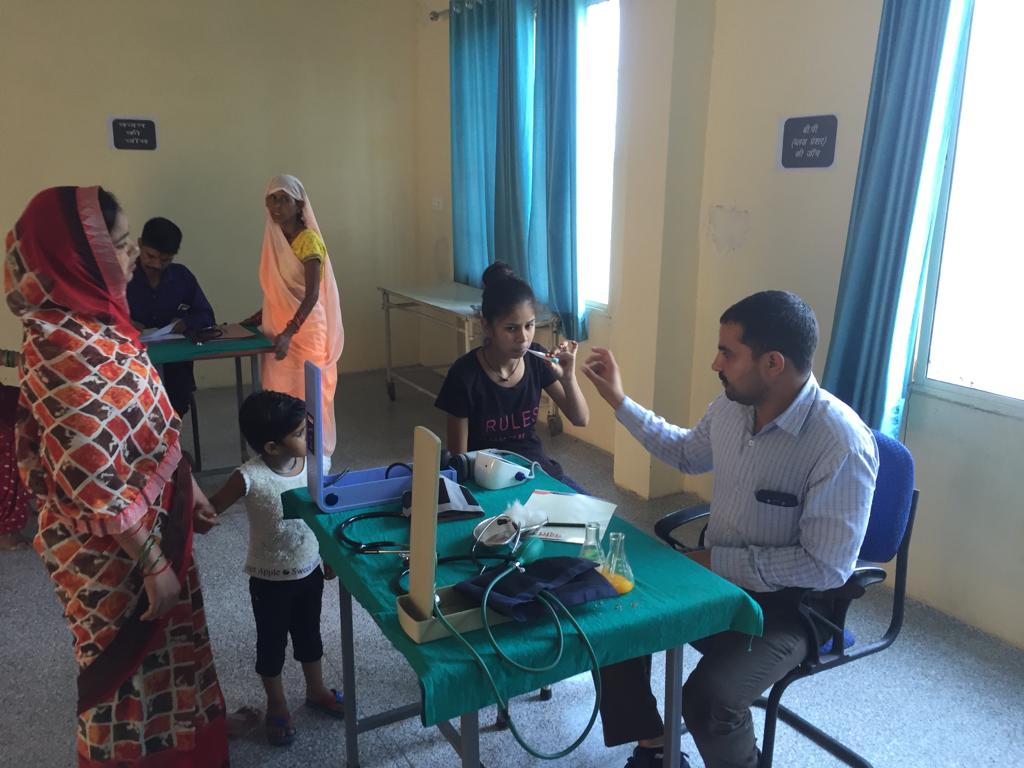 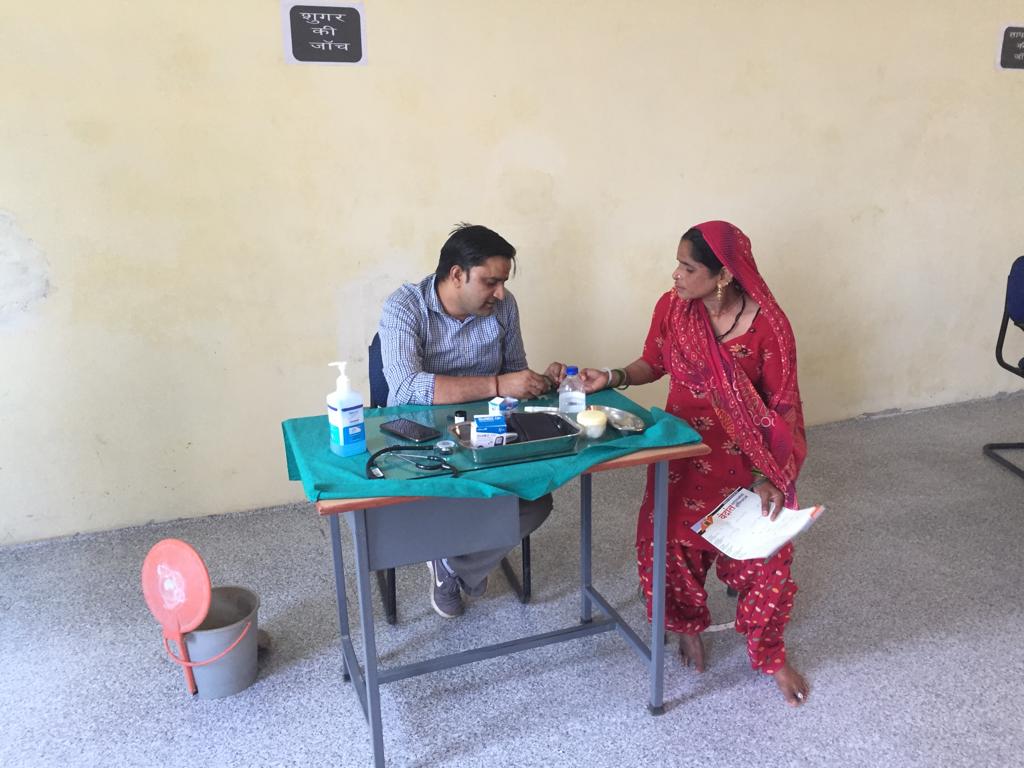 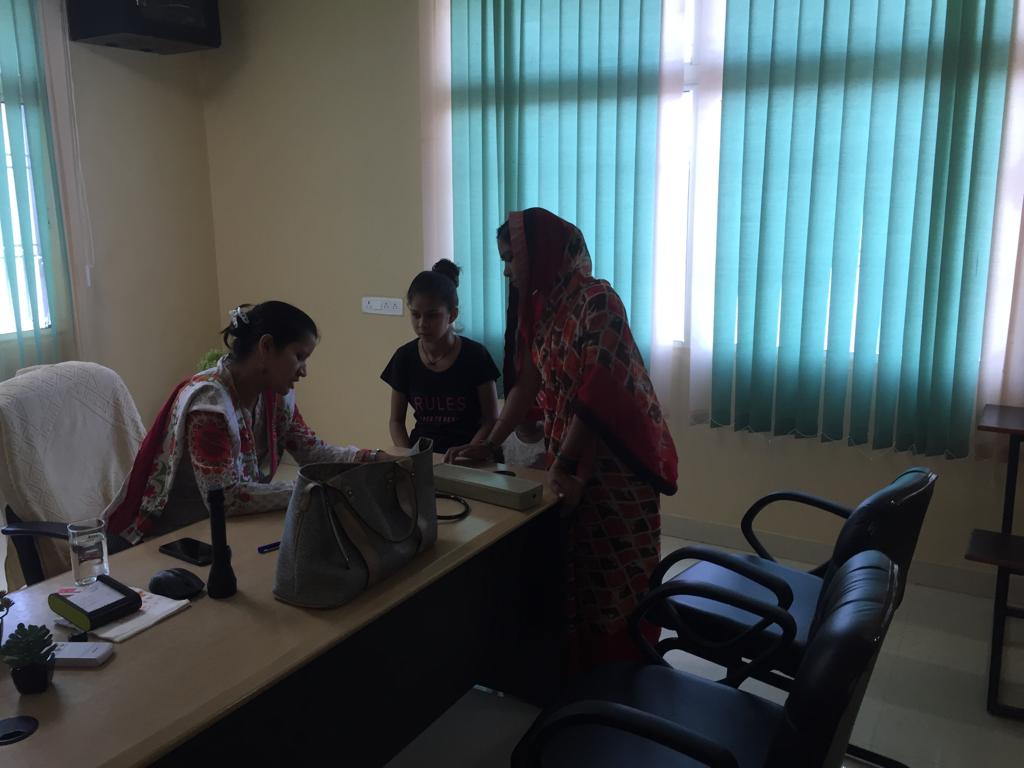 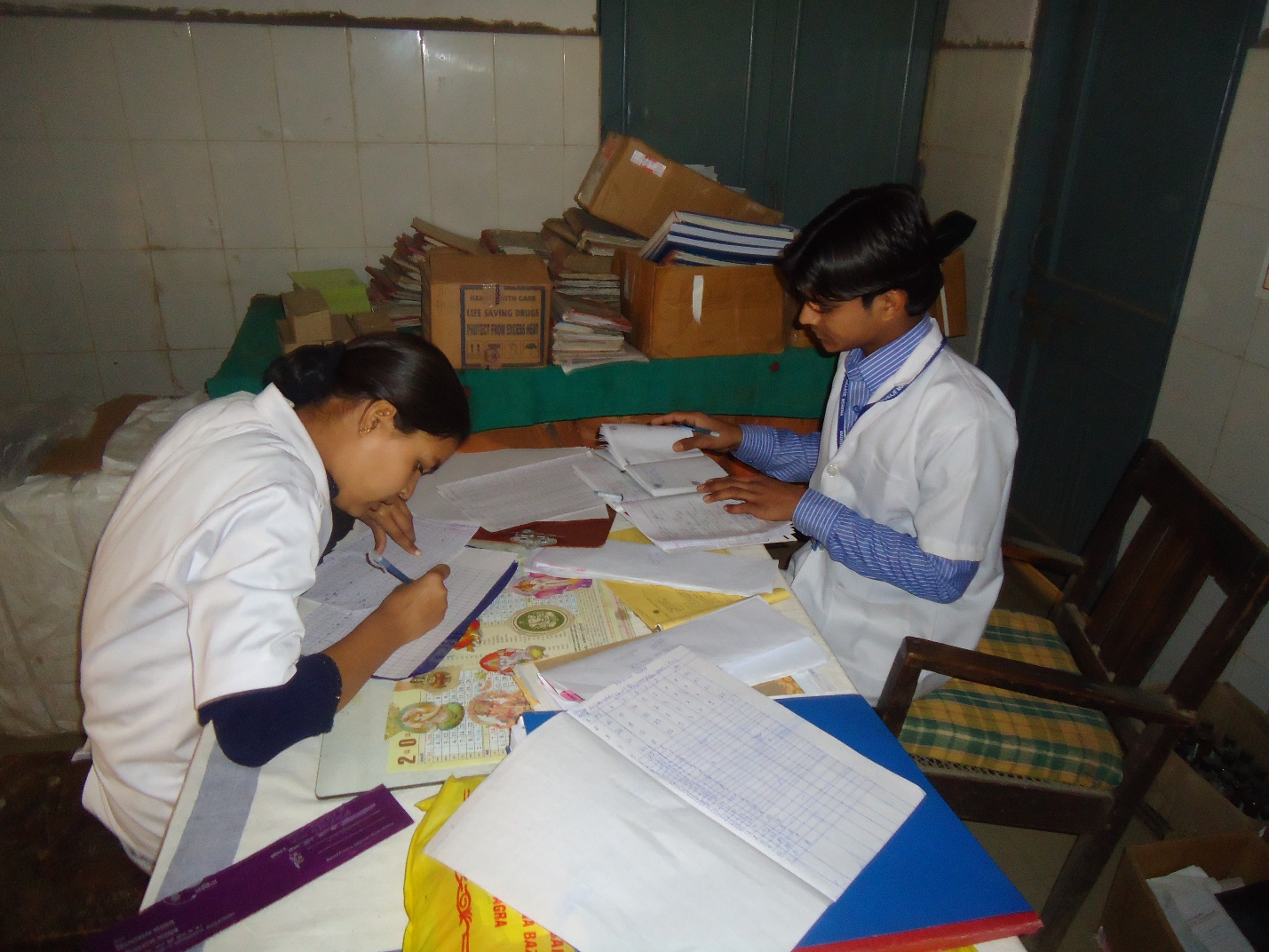 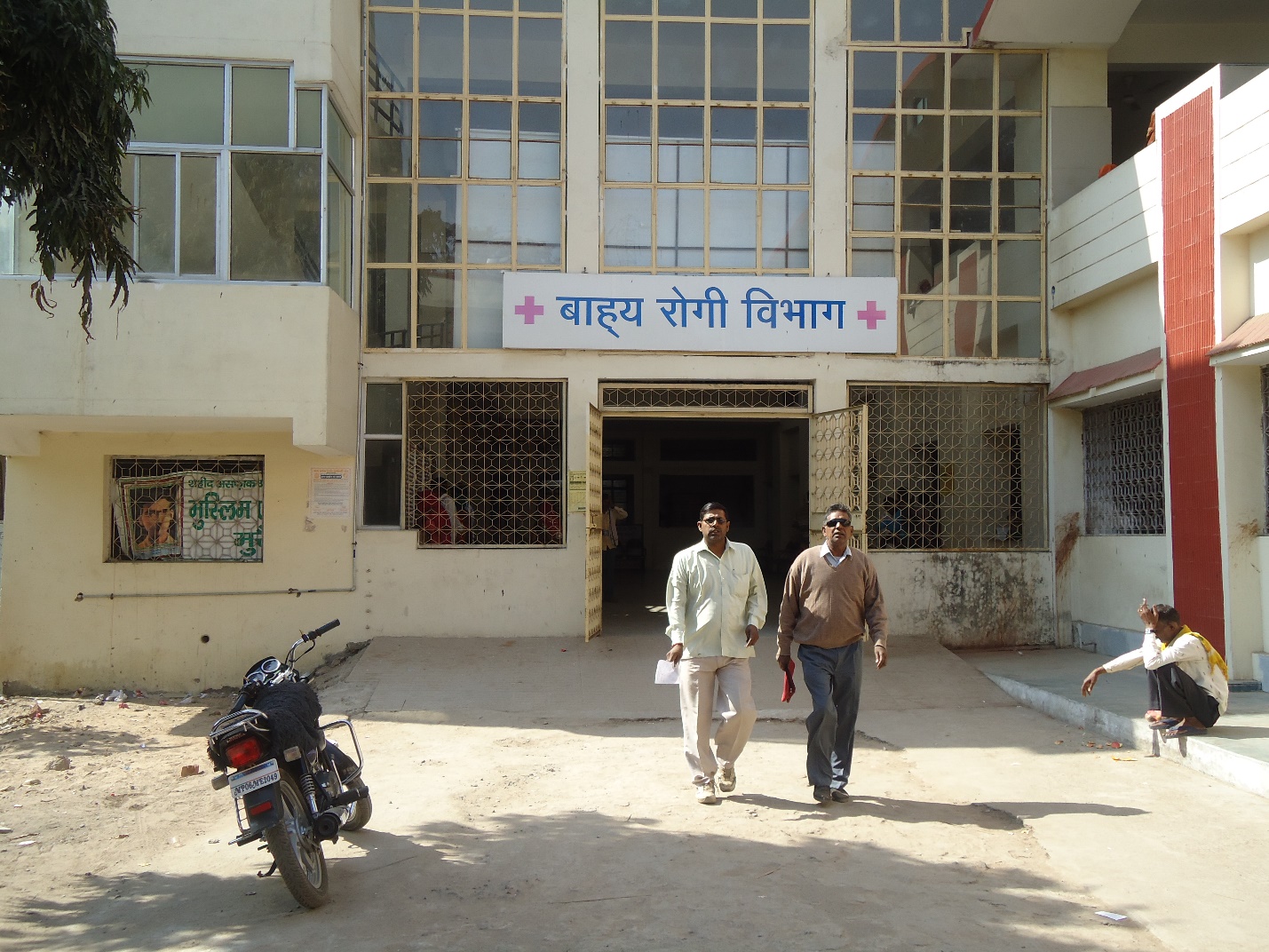 